Publicado en Madrid el 16/08/2017 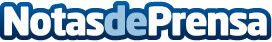 De Madrid al Zielo se va desde PozueloApetitosas propuestas gourmet en un ambiente exclusivo y con espectaculares vistasDatos de contacto:Andrés Luis del Val Barros607397172Nota de prensa publicada en: https://www.notasdeprensa.es/de-madrid-al-zielo-se-va-desde-pozuelo_1 Categorias: Franquicias Gastronomía Entretenimiento Turismo Restauración http://www.notasdeprensa.es